Διευκρινήσεις για το αντίγραφο ασφαλείας στο Microsoft Dynamics NAC ClassicΌταν χρειάζεται να κάνουμε ένα αντίγραφο ασφαλείας σε μία μόνο εταιρία τότε μπορούμε να το πάρουμε επιλέγοντας μόνο την εταιρία που θέλουμε και αφήνουμε όλες τις άλλες επιλογές ανενεργές.Δεν επιλέγουμε τα Δεδομένα Κοινά σε Όλες τις ΕταιρίεςΔεν επιλέγουμε τα Αντικείμενα Εφαρμογής.Ένα τέτοιο αντίγραφο έχει μέγεθος <1ΜΒ ενώ αν επιλέξουμε όλα τα checks τότε θα έχουμε μέγεθος αρχείου >25ΜΒΓια να επαναφέρουμε ένα backup πρέπει πρώτα να έχουμε διαγράψει την εταιρία που θέλουμε να επαναφέρουμε γιατί το σύστημα δεν επιτρέπει να έχουμε δύο εταιρίες με το ίδιο όνομα.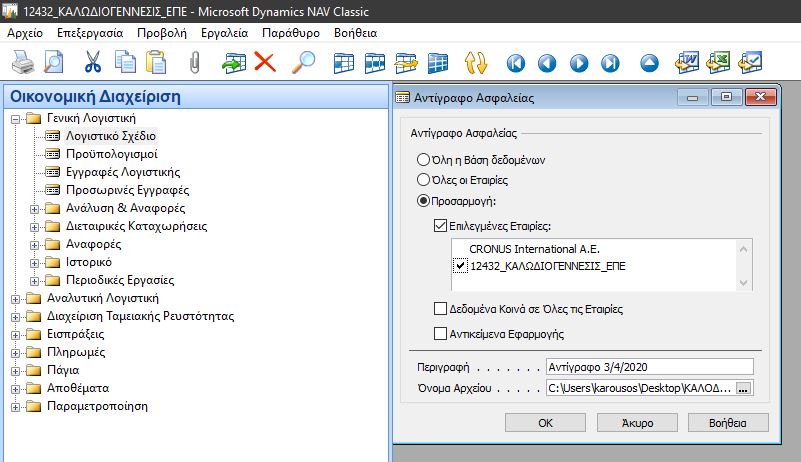 